EKLE – SİL FORMUÖğrenim Protokolünde Yapılacak Değişiklikler(Sadece gerekli ve ders programında değişiklikler söz konusu olduğunda kullanınız.)Not: Bir dönemde öğrenim protokolündeki derslerin yarısından fazlası değişecek ise ekle-sil düzenlemek yerine öğrenim protokolünü yeniden düzenleyiniz.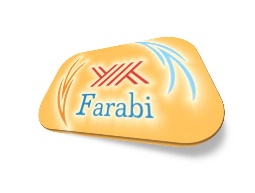 BURSA ULUDAĞ ÜNİVERSİTESİ   FARABİ DEĞİŞİM PROGRAMI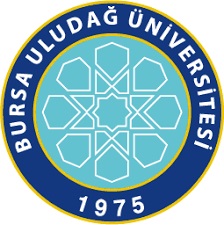 EĞİTİM ÖGRETİM YILIEĞİTİM ÖGRETİM YILIEĞİTİM ÖGRETİM YILIGÜZ DÖNEMİGÜZ DÖNEMİGÜZ DÖNEMİBAHAR DÖNEMİBAHAR DÖNEMİGÜZ ve BAHAR DÖNEMİGÜZ ve BAHAR DÖNEMİ201…/201…201…/201…201…/201…Öğrencinin Adı SoyadıÖğrencinin Adı SoyadıÖğrencinin Adı SoyadıÖğrenci NumarasıÖğrenci NumarasıÖğrenci NumarasıTC Kimlik NoTC Kimlik NoTC Kimlik NoEnstitü/Fakülte/Yüksekokul/M.Y.O.Enstitü/Fakülte/Yüksekokul/M.Y.O.Enstitü/Fakülte/Yüksekokul/M.Y.O.ABD/Bölümü/ProgramıABD/Bölümü/ProgramıABD/Bölümü/ProgramıKabul Eden Yükseköğretim KurumuKabul Eden Yükseköğretim KurumuKabul Eden Yükseköğretim KurumuKabul Eden Yükseköğretim Kurumunda Alınacak DerslerKabul Eden Yükseköğretim Kurumunda Alınacak DerslerKabul Eden Yükseköğretim Kurumunda Alınacak DerslerKabul Eden Yükseköğretim Kurumunda Alınacak DerslerGönderen Yükseköğretim Kurumunda Sayılacak Dersler(BURSA ULUDAĞ ÜNİVERSİTESİ)Gönderen Yükseköğretim Kurumunda Sayılacak Dersler(BURSA ULUDAĞ ÜNİVERSİTESİ)Gönderen Yükseköğretim Kurumunda Sayılacak Dersler(BURSA ULUDAĞ ÜNİVERSİTESİ)Gönderen Yükseköğretim Kurumunda Sayılacak Dersler(BURSA ULUDAĞ ÜNİVERSİTESİ)Gönderen Yükseköğretim Kurumunda Sayılacak Dersler(BURSA ULUDAĞ ÜNİVERSİTESİ)Öğrenim Protokolünden Silinecek DerslerÖğrenim Protokolünden Silinecek DerslerÖğrenim Protokolünden Silinecek DerslerÖğrenim Protokolünden Silinecek DerslerÖğrenim Protokolünden Silinecek DerslerÖğrenim Protokolünden Silinecek DerslerÖğrenim Protokolünden Silinecek DerslerÖğrenim Protokolünden Silinecek DerslerÖğrenim Protokolünden Silinecek DerslerÖğrenim Protokolünden Silinecek DerslerKodDersin AdıDersin AdıAKTSKodKodDersin AdıDersin AdıAKTS11-(Dersin Türkçe Adı)2-(Dersin İngilizce Adı)1-(Dersin Türkçe Adı)2-(Dersin İngilizce Adı)2345TOPLAM AKTSTOPLAM AKTSTOPLAM AKTSTOPLAM AKTSTOPLAM AKTSTOPLAM AKTSTOPLAM AKTSTOPLAM AKTSÖğrenim Protokolüne eklenecek DerslerÖğrenim Protokolüne eklenecek DerslerÖğrenim Protokolüne eklenecek DerslerÖğrenim Protokolüne eklenecek DerslerÖğrenim Protokolüne eklenecek DerslerÖğrenim Protokolüne eklenecek DerslerÖğrenim Protokolüne eklenecek DerslerÖğrenim Protokolüne eklenecek DerslerÖğrenim Protokolüne eklenecek DerslerÖğrenim Protokolüne eklenecek DerslerKodDersin AdıDersin AdıAKTSKodKodDersin AdıDersin AdıAKTS12345TOPLAM AKTSTOPLAM AKTSTOPLAM AKTSTOPLAM AKTSTOPLAM AKTSTOPLAM AKTSTOPLAM AKTSTOPLAM AKTSÖğrencinin İmzasıÖğrencinin İmzasıÖğrencinin İmzasıÖğrencinin İmzasıÖğrencinin İmzasıTarih: ….../……/……Tarih: ….../……/……Tarih: ….../……/……Tarih: ….../……/……Tarih: ….../……/……GÖNDEREN KURUM (BURSA ULUDAĞ ÜNİVERSİTESİ): Öngörülen ders programının/öğrenim protokolünün uygun olduğunu onaylıyoruz.GÖNDEREN KURUM (BURSA ULUDAĞ ÜNİVERSİTESİ): Öngörülen ders programının/öğrenim protokolünün uygun olduğunu onaylıyoruz.GÖNDEREN KURUM (BURSA ULUDAĞ ÜNİVERSİTESİ): Öngörülen ders programının/öğrenim protokolünün uygun olduğunu onaylıyoruz.GÖNDEREN KURUM (BURSA ULUDAĞ ÜNİVERSİTESİ): Öngörülen ders programının/öğrenim protokolünün uygun olduğunu onaylıyoruz.GÖNDEREN KURUM (BURSA ULUDAĞ ÜNİVERSİTESİ): Öngörülen ders programının/öğrenim protokolünün uygun olduğunu onaylıyoruz.GÖNDEREN KURUM (BURSA ULUDAĞ ÜNİVERSİTESİ): Öngörülen ders programının/öğrenim protokolünün uygun olduğunu onaylıyoruz.GÖNDEREN KURUM (BURSA ULUDAĞ ÜNİVERSİTESİ): Öngörülen ders programının/öğrenim protokolünün uygun olduğunu onaylıyoruz.GÖNDEREN KURUM (BURSA ULUDAĞ ÜNİVERSİTESİ): Öngörülen ders programının/öğrenim protokolünün uygun olduğunu onaylıyoruz.GÖNDEREN KURUM (BURSA ULUDAĞ ÜNİVERSİTESİ): Öngörülen ders programının/öğrenim protokolünün uygun olduğunu onaylıyoruz.GÖNDEREN KURUM (BURSA ULUDAĞ ÜNİVERSİTESİ): Öngörülen ders programının/öğrenim protokolünün uygun olduğunu onaylıyoruz.Bölüm Başkanı veya Koordinatörünün Adı-SoyadıTarih					İmza…… / ...... /……Bölüm Başkanı veya Koordinatörünün Adı-SoyadıTarih					İmza…… / ...... /……Bölüm Başkanı veya Koordinatörünün Adı-SoyadıTarih					İmza…… / ...... /……Bölüm Başkanı veya Koordinatörünün Adı-SoyadıTarih					İmza…… / ...... /……Bölüm Başkanı veya Koordinatörünün Adı-SoyadıTarih					İmza…… / ...... /……Kurum Koordinatörünün Adı-SoyadıProf. Dr. Tolga DEMİRBAŞTarih					İmza…… / ...... /……Kurum Koordinatörünün Adı-SoyadıProf. Dr. Tolga DEMİRBAŞTarih					İmza…… / ...... /……Kurum Koordinatörünün Adı-SoyadıProf. Dr. Tolga DEMİRBAŞTarih					İmza…… / ...... /……Kurum Koordinatörünün Adı-SoyadıProf. Dr. Tolga DEMİRBAŞTarih					İmza…… / ...... /……Kurum Koordinatörünün Adı-SoyadıProf. Dr. Tolga DEMİRBAŞTarih					İmza…… / ...... /……KABUL EDEN KURUM: Öngörülen ders programının/öğrenim protokolünün uygun olduğunu onaylıyoruz.KABUL EDEN KURUM: Öngörülen ders programının/öğrenim protokolünün uygun olduğunu onaylıyoruz.KABUL EDEN KURUM: Öngörülen ders programının/öğrenim protokolünün uygun olduğunu onaylıyoruz.KABUL EDEN KURUM: Öngörülen ders programının/öğrenim protokolünün uygun olduğunu onaylıyoruz.KABUL EDEN KURUM: Öngörülen ders programının/öğrenim protokolünün uygun olduğunu onaylıyoruz.KABUL EDEN KURUM: Öngörülen ders programının/öğrenim protokolünün uygun olduğunu onaylıyoruz.KABUL EDEN KURUM: Öngörülen ders programının/öğrenim protokolünün uygun olduğunu onaylıyoruz.KABUL EDEN KURUM: Öngörülen ders programının/öğrenim protokolünün uygun olduğunu onaylıyoruz.KABUL EDEN KURUM: Öngörülen ders programının/öğrenim protokolünün uygun olduğunu onaylıyoruz.KABUL EDEN KURUM: Öngörülen ders programının/öğrenim protokolünün uygun olduğunu onaylıyoruz.Bölüm Başkanı veya Koordinatörünün Adı-SoyadıTarih					İmza…… / ...... /…..Bölüm Başkanı veya Koordinatörünün Adı-SoyadıTarih					İmza…… / ...... /…..Bölüm Başkanı veya Koordinatörünün Adı-SoyadıTarih					İmza…… / ...... /…..Bölüm Başkanı veya Koordinatörünün Adı-SoyadıTarih					İmza…… / ...... /…..Bölüm Başkanı veya Koordinatörünün Adı-SoyadıTarih					İmza…… / ...... /…..Kurum Koordinatörünün Adı-SoyadıTarih					İmza…… / ...... /……Kurum Koordinatörünün Adı-SoyadıTarih					İmza…… / ...... /……Kurum Koordinatörünün Adı-SoyadıTarih					İmza…… / ...... /……Kurum Koordinatörünün Adı-SoyadıTarih					İmza…… / ...... /……Kurum Koordinatörünün Adı-SoyadıTarih					İmza…… / ...... /……